Nom et Numéro client :    	Ref du chantier : Nom et Numéro Secteur du commercial : 	Date de réponse souhaitée : Etes-vous équipé du logiciel Profix ? 	Oui	 NonDescription : 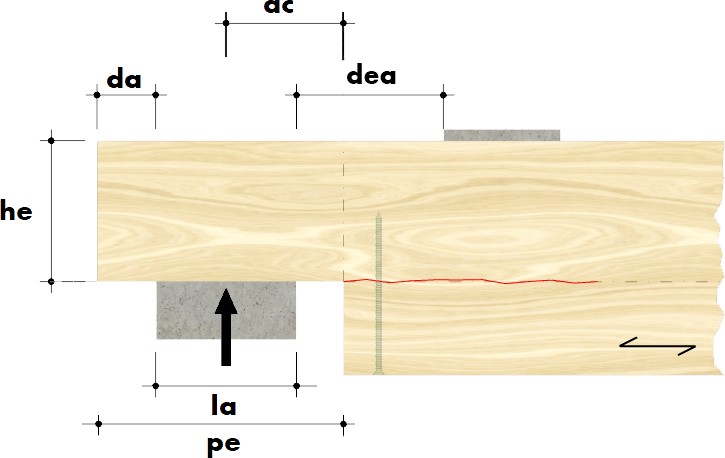 Support : Hauteur de la poutre :  mm			Largeur de la poutre :  mmType de bois : Bois massif ou Lamellé-collé homogène ou Lamellé-collé composéClasse de résistance (C14 à C50 pour du bois massif et GL24(h ou c) à GL32(h ou c) pour du bois en lamellé collé) : Entaille :Hauteur de poutre restante (he) :  mm		Profondeur de l’entaille (pe) :  mmDistance de l’appui (da) :  mm		Longueur de l’appui (la) :  mm	Distance de la charge à l’entaille (si non-centrée sur l’appui : ac) :  mmDistance entre appui (si charge ponctuelle décalée : dea) :  mmCharges (cocher la case correspondante) :Classe de service :	  1 (milieu protégé ex. habitation)		  2 (milieu extérieur abrité ex. combles non isolés, …)	  3 (milieu extérieur exposé aux intempéries)Durée et valeur de charges :Permanent (poids propre) :   kNLong terme (Stockage) :   kNMoyen terme (Exploitation, neige ≥ 1000m) :   kNCourt terme (Entretien, neige < 1000m) :   kNInstantanée (Neige exceptionnelle, vent, …) :   kNou :Effort de compression à l’ELU :   kN